Общество с ограниченной ответственностью  Продюсерский центр «Арт-Формат»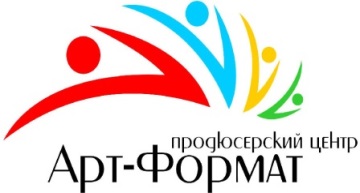 414021  Астраханская обл., г. Астрахань, ул. Городская 1 « А ».Сайт: www.panorama-30.rue-mail: panorama30@bk.ruтелефон для справок: 8 -905-480-64-52Положениео проведении Международного фестиваля - конкурса детского, молодежного и взрослого творчества «Аленький цветочек»12-13 ноября 2022г.Г.Астрахань.! Приём заявок строго до 30 октября 2022г ! ! Регистрация участников 5 ноября !                               ОСНОВНЫЕ СВЕДЕНИЯ О КОНКУРСЕ:Сроки проведения:              с 12 ноября – по 13 ноября  2022 г. Категории участников:        Творческие  коллективы и солисты                                                  (в возрасте от 5 лет). Место проведения: ДДТ «Успех» г.Астрахань, пл. Заводская  д.12А. !!!Просьба всем участникам заполнить анкету-заявку для участия в фестивале- конкурсе!!! (см приложение 1 ниже) Вас ждут : - Профессиональный состав жюри- Именные благодарственные письма для каждого руководителя- Скидки и бонусы на участие в других мероприятиях нашего фестивального движения -Каждому участнику- презент от организаторов- Каждому участнику – памятная медаль и диплом- Мастер-классы от членов жюри (за доп.плату)                      ! Спец приз от партнера «АРТ-Центр» г. Москва !ЦЕЛИ  И ЗАДАЧИ ФЕСТИВАЛЯ - КОНКУРСА:-  Международный  и Межрегиональный культурный обмен.- Обмен опытом между коллективами, руководителями и педагогами, поддержкапостоянных творческих контактов между ними, их объединение в рамках фестивального движения.- Выявление и всесторонняя поддержка наиболее талантливых и перспективных детей,  молодежи и взрослого населения в области искусств.- Повышение престижа профессии педагога и руководителей творческих коллективов.- Приобщение молодежи к здоровому и активному образу жизни. Организаторы фестиваля - конкурса:Организатором Международного фестиваля - конкурса « Аленький цветочек» является  Общество с ограниченной ответственностью Продюсерский центр « Арт – Формат» г. Астрахань. При информационной поддержке «АРТ - Центр» г. Москва.При поддержке Управления культуры администрации  г. Астрахани. Управление культуры администрации муниципального образования г.Астрахань уведомляет о дате и времени проведения фестиваля- конкурса соответствующих заинтересованных лиц и организационных вопросов и организаций на территории г. Астрахань.Решение иных организационных вопросов, связанных с проведением фестиваля-конкурса, работу и состав жюри, расходы, а также непосредственное поведение фестиваля-конкурса возлагается на ООО Продюсерский центр «АРТ-Формат» г.Астрахань.Наши партнеры: Гостиница « Азимут» г.Астрахань ( Кремлёвская ул. 4)Туристическая компания «ДариЯТУР» г.Астрахань  (Адмиралтейская ул. 5А)	В рамках фестиваля состоятся мастер-классы от членов жюри по предварительной заявке за дополнительную плату (заявка в свободной форме).  Мастер-классы будут проводиться в номинациях: хореография, эстрадный вокал фестиваля, участие платно с выдачей сертификатов.         !Сертификат выдается только по факту присутствия на мастер-классе!ВОЗРАСТНЫЕ КАТЕГОРИИ:  5-6,7-9, 10-12, 13-15, 16-18,19-23, 24-40 лет, старшая возрастная группа (старше 40 лет), смешанная, учитель - ученик.Критерии оценки конкурсных выступлений:Участники оцениваются в каждой номинации, в каждой возрастной категории.Состав жюри, во главе с председателем, формируется и утверждается оргкомитетом фестиваля. Жюри конкурса формируется из специалистов в области культуры и искусства. Во главе известных деятелей искусств: режиссёров, балетмейстеров, артистов эстрады, педагогов, хореографов.      Номинации фестиваля1. «Хореографическое искусство».    На конкурсный просмотр представляется  один  номер в одной дисциплине. (но не более 10 номеров от коллектива, включая солистов)1.«Любительское искусство»-направление, в котором могут принять участие детские, молодежные, взрослые творческие коллективы и исполнители, занимающиеся на базе Центров дополнительного образования, Дворцов и Домов культуры занимающиеся на базе ДШИ, ДМШ, частных клубах, творческих объединениях  и другие….2. «Профессиональное образование»-направление, в котором могут принять участие детские и молодежные коллективы и исполнители, занимающиеся на базе ДШИ, ДМШ, и другие учреждений, в уставе которых прописано «начальное профессиональное образование», а также учащиеся специальных учебных заведениях.Критерии оценки в номинации «Хореографическое искусство»:- подбор и сложность репертуара;- мастерство и техника исполнения движений;- идея, тема замысел, композиционное и драматургическое построение номера;- соответствие репертуара возрастным особенностям исполнителей;- сценичность (пластика, костюм, реквизит, культура исполнения, зрелищность);- подбор и соответствие музыкального и хореографического материала в соответствии     с выбранной номинацией и возрасту;- артистизм, раскрытие художественного образа; - художественное оформление и реквизит номера.Критерии оценки в дисциплине «Спортивный танец»:-уровень работы с предметами (помпоны и т.д)-уровень исполнения танцевальной техники-уровень исполнения технических элементов-синхронность ( четкость и слаженность исполнения под музыку)-однородность движений-равнение-музыкальность,  зрелищность, креативность, новизна-артистичность. 2. «Вокальное творчество».Народный вокал, эстрадное, джазовое, хоровое, шоу-группы. (соло, дуэты, трио, ансамбли, хоры).Представляют на конкурсное прослушивание один номер, общей продолжительностью не более 6 мин.Направление, в котором могут принять участие детские, молодежные, взрослые творческие коллективы и исполнители, занимающиеся на базе Центров дополнительного образования и досуга. Дворцов и Домов культуры, частных клубах, творческих объединениях  и другие….Критерии оценки в номинации «Вокальное творчество»:- тембр и сила голоса;- чистота интонации и качество звучания;- уровень подготовки (сложность репертуара, чувство ритма, умение пользоваться микрофоном);- соответствие репертуара возрастной категории и возможностям исполнителя;- культура и сценическое движение;- исполнительское мастерство, артистизм, оригинальность.3. «Цирковое искусство».Акробатика, клоунада, гимнастика, эквилибристика, жонглирование и т.д.Представляют на конкурсное обсуждение один номер или композиционно законченную программу (для коллектива) продолжительностью не более 8 минут.Критерии оценки в номинации "Цирковое искусство":- исполнительское мастерство;- художественное оформление программы;- реквизит, артистизм, сценичность;- пластика, костюм, культура исполнения;- сложность исполняемой программы.4. «Театр мод».Набор участников осуществлялся по нескольким тематикам: исторический костюм, фольклорный костюм, этнический костюм, молодежный костюм, детский костюм с яркой демонстрацией традиций своего региона. Коллективы представляют конкурсную программу (две коллекции) в виде шоу, состоящих из одной или нескольких тем. На возрастные группы не разделяется. Общее время показа - не более 20 минут.Критерии оценки в номинации  «Театр мод»:- авторская оригинальность;	- целостность композиционного образа коллекции;- подбор музыкального оформления коллекции;- оригинальность костюмов.5. «Фольклорное творчество». Фольклорные коллективы и солисты представляют на конкурс один конкурсный номер (конкурсную программу, объединенную одной темой или идеей) общей продолжительностью не более 15 минут.- Фольклорно-этнографические коллективы и солисты, представляющие номера и программы, созданные на основе фольклора, обычаев и обрядов.Критерии оценки в номинации «Фольклорное творчество»:- яркость и самобытность используемого фольклорного материала,- художественная ценность, - этнографическая точность;- сценическое воплощение народных обрядов и традиций;- оригинальность костюмов и атрибутики.! Лучшие исполнители по результатам конкурса будут приглашены на другие проекты Продюсерского центра «АРТ-Формат» в течении всего года!Порядок проведения конкурса:Конкурс проводится в присутствии в зале жюри и публики, согласно условиям эпидемиологической обстановки и требованиям Роспотребнадзора на текущий период времени.Подготовку и проведение конкурса - фестиваля осуществляет оргкомитет фестиваля.Конкурсная программа выступлений участников составляется и утверждается оргкомитетом фестиваля на основании полученных заявок. Порядок выступлений в конкурсной программе определяет оргкомитет заранее. Выступления проводятся как блоками, так и отдельными номерами. Очередность выступлений в конкурсной программе зависит от возраста участников (от младших к старшим возрастным категориям), а также от заявленных номинаций (от классических номинаций к эстрадно - танцевальным).Репетиционное время предоставляется согласно графику и зависит от количества номеров и участников. Под репетиционным временем подразумевается «сухая» проба сцены, проверка фонограмм и работы технического обеспечения (микрофонов).Участники конкурса могут участвовать помимо основной номинации в дополнительных номинациях конкурса с условием предоставления отдельных заявок на каждую номинацию.          ! Решение жюри является окончательным и обсуждению не подлежит!ПАМЯТКА ДЛЯ РУКОВОДИТЕЛЕЙ И ПРЕДСТАВИТЕЛЕЙ КОЛЛЕКТИВОВ1. По вопросам заполнения заявки связывайтесь с оргкомитетом фестиваля.2. Список участников в заявке подается по алфавиту.3. Если руководитель или педагог участвует в конкурсе, он оплачивает взносы согласно Положению.4. Названия номеров подаются в заявке заранее. Исправления без каких-либо увеличений взносов принимаются до окончания срока приема заявок.5. В случае изменения в заявке, Вам нужно отправить обновлённую или дополнение к уже поданной. Чтобы избежать дублирования заявок, обязательно укажите в теме письма, что заявка исправленная или что это дополнение.6. Если Вы не успеваете вовремя подать заявку по форс-мажорным обстоятельствам, связывайтесь с оргкомитетом фестиваля заранее, до окончания срока приема заявок.Вы можете запросить нужное положение фестиваля по электронной почте: panorama30@bk.ru7. В случае опоздания на конкурс кого-либо из участников, оплаченные взносы не возвращаются.8. Всем участникам обязательно при себе иметь паспорта/свидетельства о рождении (либо копии).9. Организаторы не несут ответственность за оставленные без присмотра вещи.10. Если Вам необходимы отчетные документы, данный вопрос решается с оргкомитетом фестиваля не позднее чем за 15 дней до начала мероприятия.11. При подаче заявки, Вы соглашаетесь с настоящим Положением о проведении конкурса и всеми его пунктами.В том числе:- Временные ограничения выступлений;- Возрастные деления в номинациях. В случае возникновения спорных ситуаций во время выступления, возраст участников проверяется. При выяснении нарушений номер снимается с конкурса. Оплаченные взносы в этом случае не возвращаются;- При несоответствии количества выступающих участников в номере заявленной номинации происходит дисквалификация. Оплаченные взносы в этом случае не возвращаются.Основные технические и организационные требования:Фонограммы, представленные на конкурсную программу, должны быть записаны на флэшке.Участники в номинации "ВОКАЛЬНОЕ ТВОРЧЕСТВО" конкурсные произведения исполняют только под "минусовую" фонограмму. Запрещено выступать под "плюсовую" фонограмму. Запрещается также использование фонограмм, в которых в бэк - вокальных партиях дублируется основная партия солиста. Положением конкурса допускается использование прописанного бэк - вокала только в припеве.При превышении регламентированного времени выступления, снимается один оценочный балл и фонограмма останавливается.Оргкомитет имеет право использовать и распространять без выплаты гонорара участникам и гостям конкурса фотографии, аудио - и видеозаписи конкурсной программы фестиваля и Гала - Концерта, а также печатной и иного рода продукции, сделанных во время проведения конкурсных мероприятий.Разрешается реклама спонсоров участников конкурса - фестиваля. Для этого в электронном виде на адрес оргкомитета высылается логотип спонсора и другие необходимые данные.Вопросы, не освещенные настоящим Положением, решает оргкомитет на месте.                                              Авторские и другие права:1. Организаторы берут на себя расходы, связанные с организацией, проведением и награждением участников.2. Видео и фотоматериалы, идеи проведения конкурса, атрибутика и логотипы являются собственностью Продюсерского центра «АРТ-Формат», использование другими лицами в коммерческих целях запрещено. 3. Возникающие спорные вопросы решаются путем переговоров с Оргкомитетом фестиваля - конкурса.4. В день проведения Фестиваля запрещено замена каких-либо материалов без согласования с Дирекцией Продюсерского центра «АРТ-Формат».5. В случае нарушения регламента, публичное игнорирование норм морали, выявление неуважения к другим конкурсантам, организаторам, или членам жюри участники по решению дирекции снимаются с конкурса.6. Организаторы Фестиваля — конкурса не несут ответственность перед авторами произведений и песен (правообладателями), исполняемых участниками Фестиваля, а также правообладателями фонограмм. 7. Организаторы имеют право использовать видео-аудио материалы с Фестиваля по своему усмотрению.Правила подачи заявок:  Для участия в фестивале необходимо до 30 октября 2022 года выслать  Заявку на участие установленного образца. Обязательным подтверждением Заявки на участие является предоплата 20%,полный расчет можно произвести  в день приезда. Для расчета суммы оплаты необходимо сначала подать заявку на электронный адрес:e-mail:  panorama30@bk.ru После получения заявки оргкомитет производит расчет суммы оплаты и сообщает возможные варианты оплаты для юридических и физических лиц.Возможна оплата наличными на регистрации участников конкурса-фестиваля.День регистрации участников конкурса-фестиваля является последним днём принятия оплаты.Оргкомитет фестиваля - конкурса имеет право прекратить прием заявок до установленного срока, если лимит участников номинации исчерпан.           В коллективе каждой возрастной категории допускается участие до 20% конкурсантов младше или старше указанных возрастных рамок.         Ответственность за достоверный выбор возрастной категории солиста или творческого коллектива лежит на лице, подавшем Заявку на участие в фестивале-конкурсе.           Всю ответственность за исполнение произведений (разрешение авторов) несет исполнитель.
          Сюжетно-тематическая основа конкурсных выступлений, музыкальный и драматургический материал, костюмы, сценические движения и жесты должны строго соответствовать возрасту выступающих. Тексты исполняемых произведений (в том числе на иностранном языке) не должны содержать неприемлемые, вульгарные или непонятные конкурсантам слова и выражения.             Фото и видеосъемка выступлений конкурсантами и сопровождающими их лицами для личного пользования разрешена.             Все пожелания в адрес Оргкомитета принимаются в письменном виде по электронной почте: panorama30@bk.ru             Приезжие детские коллективы (до 12 лет) должны иметь одного сопровождающего на 8 человек. Руководители не являются сопровождающими.Состав жюри и критерии оценки: Состав жюри формируется и утверждается оргкомитетом конкурса. В состав профессионального жюри входят педагоги-практики, доценты и профессора ведущих ВУЗов России, руководители творческих коллективов и студий, Заслуженные и Народные артисты России, заслуженные работники культуры, искусства, науки и образования. Список жюри не разглашается до начала фестиваля.Критериями отбора членов жюри являются бесспорный профессиональный авторитет, многолетний опыт, понимание особенностей работы с талантливыми детьми и подростками. По окончании фестиваля (отделения) руководители коллективов имеют возможность обсудить с членами жюри конкурсные выступления и обменяться мнениями.                                ПОДВЕДЕНИЕ ИТОГОВ  И  НАГРАЖДЕНИЕ;            Члены жюри оценивают выступления участников по 10-балльной системе. Лучшие выступления выявляются по среднему баллу. Решение жюри не обсуждается, обжалованию и пересмотру не подлежит. Оценочные листы членов жюри конфиденциальны, демонстрации или выдаче не подлежат. В каждой номинации, в каждой возрастной и групповой категории присуждаются звания:«Лауреата» 1-й, 2-й, 3-й степени «Дипломанта» 1-й, 2-й, 3-й степени При отсутствии достойных претендентов, Гран-При и призовые места не присуждаются.
«Лауреатам» вручаются дипломы и кубки, «Дипломантам» – дипломы и памятные медали. Руководители, педагоги и концертмейстеры награждаются именными благодарственными письмами.Жюри имеет право:- присуждать не все премии;- делить премии между участниками;- присуждать специальные премии.Оргкомитет конкурса-фестиваля определяет свои формы поощрения участников. Возможно учреждение специальных призов оргкомитета, призов от спонсоров: -«За лучшее оформление номера»,- «За сохранение национальных традиций»,- «Самый маленький участник фестиваля»,-  «Самый взрослый участник фестиваля».- «Симпатия Жюри!Церемония награждения участников конкурса-фестиваля проводится в день конкурса. Участники конкурса-фестиваля должны присутствовать на церемонии награждения, либо обеспечить присутствие своего представителя.Дипломы, награды и подарки в другое время не выдаются!УСЛОВИЯ И ПОРЯДОК ОПЛАТЫ:Для коллективов и участников регистрационный взнос участия в конкурсных просмотрах составляет:    Стоимость взноса указана для участия в одном номере с человека!  При участии солиста в дополнительной номинации взнос оплачивается полностью!Собранные средства используются на оплату:-  аренда и эксплуатация  помещений и пространств, необходимых для проведения фестиваля; - услуг монтажа и демонтажа оборудования Фестиваля; - услуг по обслуживанию площади и оборудования (Звуковая и световая аппаратура, уборка, вывоз мусора и др.); - услуг по изготовлению и приобретению наградной и рекламной продукции; - приглашение и работа   Жюри, другие расходы, которые несут организаторы проекта. Оргкомитет  оставляет за собой право использовать (в том числе распространять) без выплаты гонорара участникам Фестиваля  видеозаписи, произведённые во время  Фестиваля, сборники и буклеты, выпущенные по итогам  Фестиваля.
По вопросам сотрудничества и рекламы обращайтесь по  e-mail: panorama30@bk.ru  Телефон:  8-905-480-64-52   (с 10 до 18 часов ежедневно, кроме субботы и воскресенья)             Внимание руководителей или представителей коллективов!Подойдите к регистрации ответственно. Если есть вопросы, лучше решите их заранее по телефону или электронной почте, внесение изменений  в заявках после окончания срока регистрации не допускается. Дипломы оформляются согласно Вашей заявке. Заявка считается зарегистрированной при оплате 20%. Заявка отправляется на адрес электронной почты:e-mail: panorama30@bk.ru тел:  8-905-480-64-52  Анкета – заявкана участие  в______________________________________( название  фестиваля- конкурса)_________________( указать место и дата    фестиваля- конкурса)Название коллектива (полностью)___________________________________________________Город ________________________________________________________________________________________Руководитель Ф.И.О.______________________________________________________________________Телефон (раб., сот.) _______________________________________________________________________E-mail: _______________________________________________________________________________________Количество участников ________________________________________________________Количество сопровождающих +руководителей___________________________Общий состав делегации (список приложить) - Все поля в заявке обязательны к заполнению! - Указывайте корректные контактные данные телефонов и e-mail, именно по указанным контактам мы будем связываться с Вами и осуществлять всю переписку. -В электронной переписке с организаторами обязательно указывайте в начале любого письма или обращения название коллектива, город и конкурс, а далее текст письма.  При несоблюдении данного правила, письма не рассматриваются. - Все изменения или дополнения к заявкам принимаются только в письменном виде. - После регистрации заявки просим Вас следить за электронной почтой ежедневно.Контактные данные:Продюсерский центр «АРТ-Формат».Телефон для справок:8-905-480-64-52- руководитель организации8-964-882-71-19-менеджерСайт: www.panorama-30.ruГруппа Вконтакте: https://vk.com/pc_art_formate-mail: panorama30@bk.ruНоминацияДисциплинаФорма и хронометражТехнический райдер сцены«Хореографическое искусство» -Соло.-Дуэты.
-Трио.-Малые группы (4-7 человек).-Ансамбли танца (от 8 человек).- Детский танец (сюжетно - игровой);-Хореографический спектакль;- Классический танец;- Народный танец;- Народно-стилизованный танец;- Эстрадный танец;- Эстрадно-спортивный танец;- Современный танец (модерн, контемпорари, джаз);- Миниатюра;- Стрит  направления: Брейк-Данс, Хип-хоп, Локинг, Поппинг    и т.д;- Танцевальное шоу;-  Акробатический танец;-  Ирландский степ;-  Рок – н – ролл;- Спортивный танец, (в том числе команды черлидинга).- Соло - от 1.45 до 2.30 мин.-  Дуэт – от 1.45. до 3.00 мин.-  Трио - 2.30- 3.00 мин.-  Малые Группы – от 2.00 до                      3.00 мин.-  Ансамбли –  от 2.30 до 6 мин. -  Театр танца – представляют  программу до 20 минут.-Зеркало сцены - 14х6м  -Глубина сцены до задника max – 18 м-Поворотный круг – нетШтанкетный подъём - 27 шт (ручные)-Софитный подъём – 4 шт (ручные)-Одежда сцены – 4 плана кулис-Планшет сцены - горизонтальный, (покрытие - хореографический линолеум серого цвета)НоминацияДисциплинаФормыТехнический райдер«Вокальное творчество»- Джазовый;- Народный.- Эстрадная песня на иностранном языке (мировой хит);- Эстрадная песня на русском языке;- Патриотическая песня;- Национальная эстрада:- Ретро-песня (песни советских композиторов);- «Один в один». Перевоплощение, примерка образов легендарных музыкантовпрошлого и настоящего времени (образ не должен противоречить морально –этическим нормам общества).-Романс-Мировой Хит-Бардовская песня- соло- дуэт- трио- ансамбли- хоры- шоу – группыЗВУК-Основной звук (портальный) – Electro-Voice ELX115P (2 шт)-Линейный массив – нет.-Мониторная линия – Wharfedale Pro (kinetic 12) 150W (2 шт)-Микшерный пульт  - Soundcraft (Signature 16)-Радиосистемы, микрофоны - Shure (4 шт. – ручные, 10шт. – головных), --Shure MX202 (подвесные) – 4 шт.-Микрофонные стойки – 3 шт. (тип журавль)	НоминацияДисциплиныФормы«Цирковое искусство»Все, кроме тех, которые связаны  с огнем и реквизитом, укрепляющимся в пол сцены.-  соло;-  дуэт;-  трио;-  группа.Участие в конкурсной программе:- Солист – 2 000 (две тысячи) руб. с каждого участника.- Дуэт – 1500 (тысяча пятьсот) руб. с каждого участника.- Трио – 1300 (тысяча триста) руб. с каждого участника.- Группа от 4 до 7 человек (малая форма) – 1000 (одна тысяча)  руб. с каждого участника.-Группа от 8 до 10 человек (ансамбль) – 800 (восемьсот) руб. с каждого участника.-Группа от 13 до 20 человек (ансамбль) – 600 (шестьсот) руб. с каждого участника.-Группа от 21 человека (ансамбль) – 500 (пятьсот) руб. с каждого участника.№               НоминацияВозрастная категорияФорма     Название композицииПостановщикПродолжительностьКол-во уч-в.